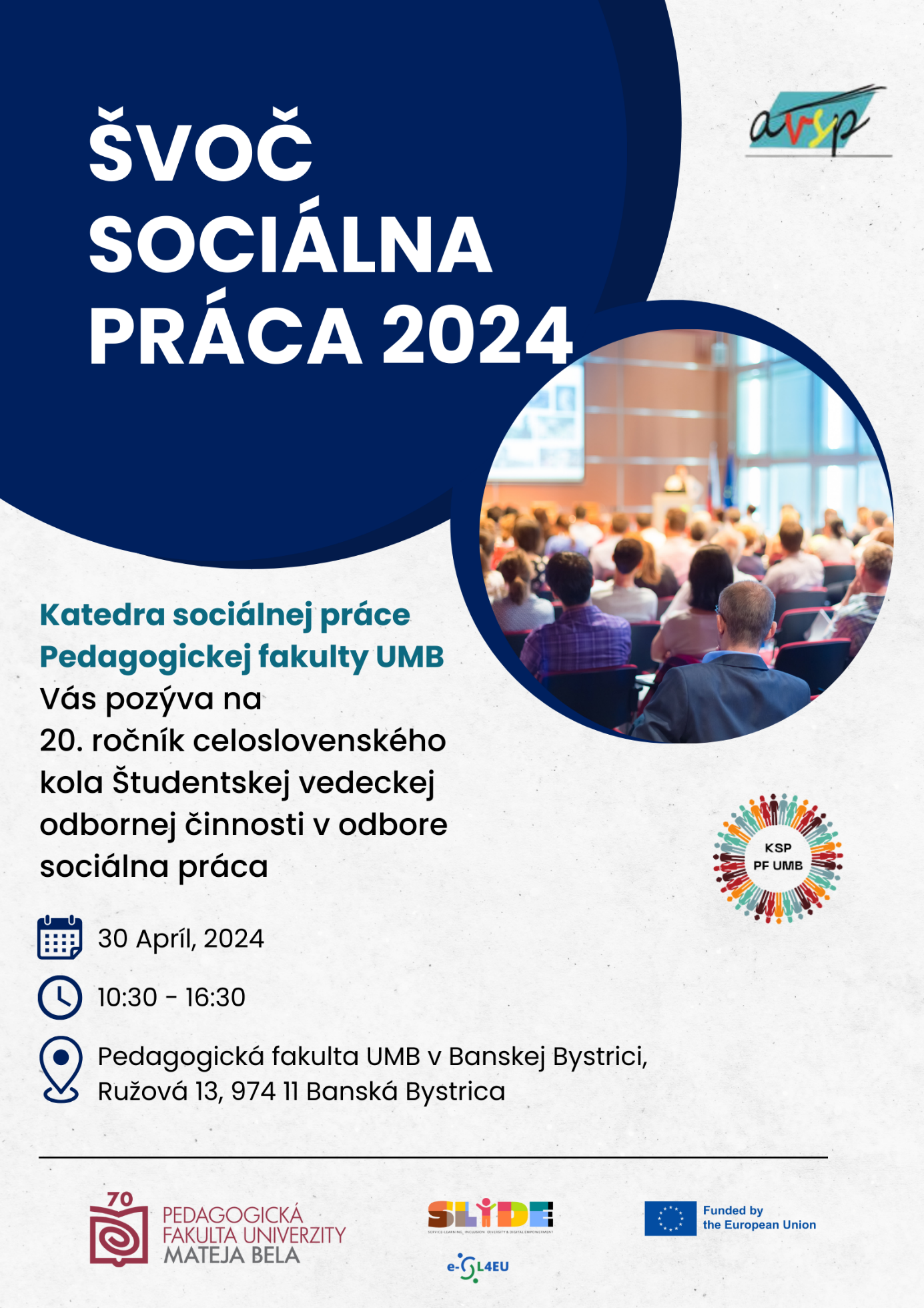 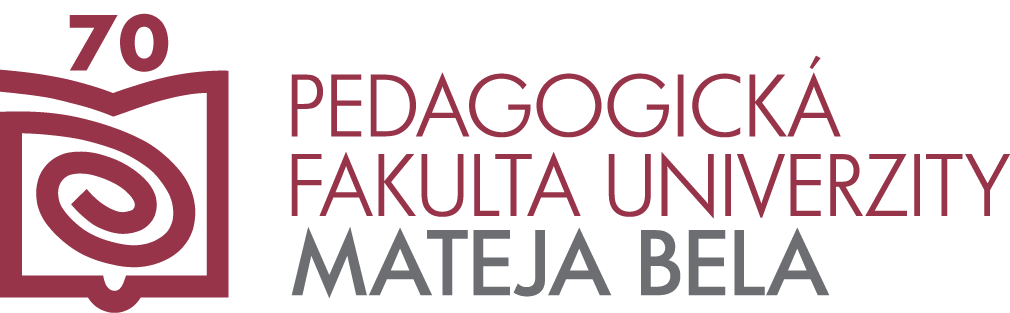 Celoslovenské kolo v Študentskej vedeckej odbornej činnostiv študijnom odbore
SOCIÁLNA PRÁCA Harmonogram národného kola ŠVOČ 2024
30. apríl 2024 od 11:0010:30 – 11:00       registrácia účastníkov a účastníčok   11:00 – 11:15       otvorenie celoslovenského kola ŠVOČ dekankou PF UMB      v Banskej Bystrici doc. PaedDr. Lenkou Rovňanovou, PhD. 11:15 – 13:15       prezentácie prác ŠVOČ v jednotlivých sekciách 13:15 – 14:00       obed – jedáleň PF UMB14:00 – 16:00       pokračovanie prezentácie prác ŠVOČ  16:00 – 16:15       porada komisií16:15 – 16:30       spoločné vyhlásenie výsledkov celoslovenského kola ŠVOČ Bakalárska sekcia (A301):Magisterská sekcia (D006): PRESTÁVKA (OBED od 13:15-14:00)16:00-16:15  Porada komisií jednotlivých sekcií
   16:15  Vyhlásenie výsledkov celoslovenského kola ŠVOČ a záverKomisie ŠVOČ:
Bakalárska sekcia:doc. PhDr. Alžbeta Brozmanová Gregorová, PhD. /PF UMB v Banskej Bystrici/ - predsedníčka komisie doc. Mgr. Vladimír Lichner, PhD. /FF UPJŠ v Košiciach/Mgr. Daniel Markovič, PhD., univ. doc. /PF KU v Ružomberku/Mgr. Anastazij Momot, PhD. /PBF PU v Prešove/Mgr. Lívia Pastrnáková, PhD. /FF PU v Prešove/Mgr. Peter Patyi, PhD. /FZaSP TU v Trnave/Magisterská sekcia:prof. PaedDr. Peter Jusko, PhD. /PF UMB v Banskej Bystrici/ - predseda komisiedoc. Ing. Mgr. Zuzana Poklembová, PhD. /FF PU v Prešove/Mgr. Andrea Bánovčinová, PhD. /FZaSP TU v Trnave/PhDr. Szilvia Buzalová, PhD. /VŠZaSP v Bratislave, FZaSP sv. Ladislava, Nové Zámky/PhDr. Zuzana Draková, PhD. /FSV UCM v Trnave/Mgr. Júlia Fričová, PhD. /PF KU v Ružomberku/Mgr. Magdaléna Hovanová, PhD. /FF UPJŠ v Košiciach/PhDr. Zuzana Senáriková, PhD. /FSVaZ UKF v Nitre/Link pre súťažiacich študentov a študentky v online prostredí:https://us06web.zoom.us/j/84169207318?pwd=1WuWS6Yf2mtxBHNAEqU4DyZbRVacQb.1Meeting ID: 841 6920 7318Passcode: 742094P.č.ČasMeno a priezviskoFakulta a univerzitaTéma práce ŠVOČŠkoliteľ/kaOponent/ka1.11:15-11:35Michal Polák(FSV UCM v Trnave)Vplyv pandémie COVID-19 
na politiku zamestnanosti v okrese ČadcaPhDr. Mgr. Andrej Hrnčárik, PhD.doc. PhDr. Mgr. Oľga Bočáková, PhD., univ. prof.2.11:35-11.55Mgr. Tekla Horňáková, PhD.(FF UPJŠ v Košiciach)Starostlivosť o seba a mobilná aplikácia doc. Mgr. Soňa Lovašová, PhD.doc. JUDr. Mgr. Dušan Šlosár, PhD.3.11:55-12:15Peter Mahút(PF KU v Ružomberku)Sociálny profil odsúdeného v Ústave na výkon trestu odňatia slobody v Ružomberkudoc. PhDr. Angela Almašiová, PhD.JUDr. Juraj Čech, PhD.4.12:15-12:35PhDr. Katarína Harvanová(PF UMB v Banskej Bystrici)Obraz Rómov v dobovej tlači v regióne Banská Štiavnica v druhej polovici 20. storočiaprof. PhDr. Ladislav Vaska, PhD.PhDr. Erika Šatara, PhD.5.12:35-12:55Kristína Marcinová(FF UPJŠ v Košiciach)Úloha rodiny pri online rizikovom správaní pubescentovMgr. Magdaléna Hovanová, PhD.doc. Mgr. Soňa Lovašová, PhD.P.č.ČasMeno a priezviskoFakulta a univerzitaTéma práce ŠVOČŠkoliteľ/kaOponent/ka1.11:15-11:35(online)Bukola Olufunke Arowojolu(PF KU v Ružomberku)Peculiarities of Social Work Practices in The Management of Suicidal Behaviours Among Adolescents in Lithuania and SlovakiaMgr. Daniel Markovič, PhD., univ. doc. PhDr. Lenka Štefáková, PhD.2.11:35-11.55(online)Daryl James Valdez(PF KU v Ružomberku)The Role of Social Workers dealing with Child Neglect: Lithuanian and Latvian Perspectivesdoc. PhDr. Markéta Rusnáková, PhD., univ. prof.Mgr. Júlia Fričová, PhD.3.11:55-12:15(online)Ing. Bc. Ivana Hačková(PF UMB v Banskej Bystrici)Motivácia k dobrovoľníctvu v programe Medzinárodná cena vojvodu z Edinburghu doc. PhDr. Alžbeta Brozmanová Gregorová, PhD.PhDr. Katarína Kurčíková, PhD. 4.12:15-12:35Bc. Michaela Jánošíková(FF UPJŠ v Košiciach)Identifikácia a advokácia potrieb a bariér seniorov umiestnených v zariadení pre seniorov s použitím metódy PhotoVoicedoc. PhDr. Katarína Šiňanská, PhD.Mgr. Lucia Tóthová, PhD.5.12:35-12:55Bc. Klaudia Kmotríková(VŠZaSP sv. Alžbety,  FZaSP sv. Ladislava, Nové Zámky)Aspekty starostlivosti o člena rodiny s ťažkým zdravotným postihnutímdoc. Mgr. Lucia Ludvigh Cintulová, PhD., univ. prof.doc. PhDr. Anna Pavlovičová, PhD.6.12:55-13:15Bc. Sára Danielová(FSV UCM v Trnave)Subjektívne vnímanie prejavov rasizmu na život RómovPaedDr. Monika Orlíková, PhD.doc. PhDr. Peter Slovák, PhD.  P.č.ČasMeno a priezviskoFakulta a univerzitaTéma práce ŠVOČŠkoliteľ/kaOponent/ka7.14:00-14:20Bc. Petra Penzešová(VŠZaSP sv. Alžbety,  FZaSP sv. Ladislava, Nové Zámky) Odovzdávanie kultúrneho dedičstva v rómskej komunitedoc. Mgr. Lucia Ludvigh Cintulová, PhD., univ. prof.doc. Mgr. Stanislav Špánik, PhD., MBA8.14:20-14.40Bc. Klaudia Jelová(FSV UCM v Trnave)Kyberšikana a jej vplyv na duševné zdravie mládežePaedDr. Monika Orlíková, PhD.PhDr. Michal Imrovič, PhD., univ. doc.9.14:40-15:00Bc. Stanislava Kotúčková(PF UMB v Banskej Bystrici)Vnímanie humanitárnych štandardov a ich súvislosti s profesionálnymiprístupmi v medzinárodnej sociálnej práciprof. PhDr. Ladislav Vaska, PhD.Mgr. Filip Bambúch, PhD.10.15:00-15:20Bc. Michaela Gajdošová(FSVaZ UKF v Nitre)Prvý kontakt žiakov základných a stredných škôl s drogami Mgr. Peter Patyi, PhD.doc. PhDr. Martina Žáková, PhD.11.15:20-15:40Bc. Michaela Gajdošová(FSVaZ UKF v Nitre)Prvý kontakt žiakov základných a stredných škôl s drogamiprof. PhDr. Martina Mojtová, PhD.Mgr. Miloš Candrák, PhD. 12.15:40-16:00Bc. Diana Škavronková(FF UPJŠ v Košiciach)Prijatá sociálna opora a spokojnosť so sociálnou oporou u matiek detí s onkologickou chorobouMgr. Lucia Tóthová, PhD.doc. PhDr. Katarína Šiňanská, PhD.